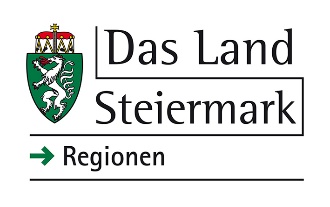 ENDBERICHT für PartnerprojekteLEAD-Partner: [Name]für Projekte im Rahmen der Richtlinie des Landes Steiermark nach dem Steiermärkischen Landes- und Regionalentwicklungsgesetzes 2018 (StLREG)1. Darstellung der inhaltlichen Projektumsetzung (Zielerreichung): Nachweis der Projektumsetzung lt. Finanzierungsvereinbarung inkl. Angabe der weiteren BelegeGgf. Nachweis der Erfüllung projektspezifischer Auflagen 2. Beschreibung der durchgeführten Aktivitäten/Arbeitspakete:Darstellung der durchgeführten Aktivitäten und erreichten Ergebnisse lt. Ansuchen, Begründung bei AbweichungenBeschreibung der Aktivitäten – Gesamtprojekt (Zusammenfassung aller Aktivitäten des LEAD-Partners und der Projektpartner)Beschreibung der Aktivitäten des LEAD-Partner (in Bezug auf das Gesamtprojekt)3. Informations- und Publizitätsmaßnahmen (falls zutreffend):Welche Veranstaltungen bzw. welche Broschüren/Folder/sonstige Publizitätsmaßnahmen wurden umgesetzt?4. Andere Anmerkungen (falls zutreffend):Erklärung des Projektträgers (LEAD-Partner)Der Projektträger (LEAD-Partner) bestätigt mit seiner Unterschrift, dass die Angaben in diesem Bericht sowie die beigefügten Anhänge der Wahrheit entsprechen und den aktuellen Stand der Projektumsetzung wiedergeben. REGION:PROJEKTTITEL:PROJEKTTRÄGER (LEAD-PARTNER):PROJEKTPARTNER:ADRESSE (LEAD-PARTNER):ANSPRECHPARTNER:KONTAKT:GESAMTPROJEKTZEITRAUM StLREG:Unterschrift bzw. firmenmäßige Fertigung des zeichnungsberechtigten Vertreters(gemäß FinanzierungsvereinbarungUnterschrift bzw. firmenmäßige Fertigung des zeichnungsberechtigten Vertreters(gemäß FinanzierungsvereinbarungName des Vertreters:Ort und Datum: 